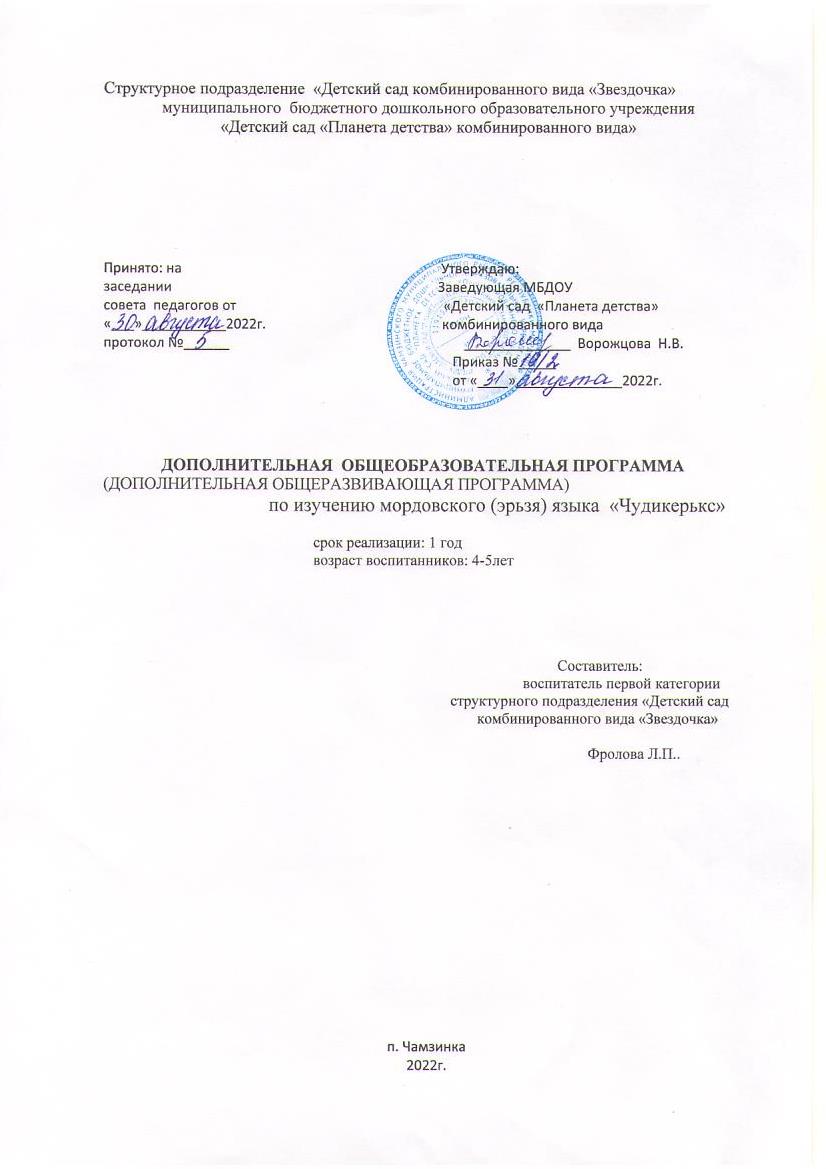 СОДЕРЖАНИЕ1.Паспорт программы1.1 Пояснительная записка 1.2. Направленность образовательной программы.   Рабочая кружковая программа «Чудикерькс»  направлена на необходимость  воспитания ребенка на материале социального и природного окружения родного края, влияние на общее развитие ребенка через те условия,  в котором он проживает.  Изучение народного творчества, фольклора, языковых особенностей, праздников, обычаев, традиций, обрядов и прочее. 1.3. Новизна программыНовизна программы в том, что детей обучают мордовскому языку, из года в год, последовательно, систематически, что дает возможность детям понять разговорную речь. Эта программа является образовательной, так как в доступной форме позволяет детям разного возраста получить полноценные знания мордовского языка.Участие родителей в этом процессе считается обязательным. Родители могут принимать активное участие в фольклорных праздниках, проводимых в творческом объединении (дети – педагоги – родители)1.4. АктуальностьКаким мы хотим видеть наше будущее, во многом зависит от нас и от тех принципов, которые мы заложили в сознание детей. Каков человек, такова его деятельность, таков и мир, который он создает вокруг себя.Что характеризует личность прежде всего? Конечно же, его культура. Это понятие включает в себя духовность и нравственность, цивилизованность и образованность.В последнее время стало актуальным – обучение детей мордовскому языку не только в школе, но и в дошкольных учреждениях республике Мордовия.Образовательная программа «Обучение детей мордовскому языку в дошкольных учреждениях республики Мордовия» и примерный региональный модуль программы дошкольного образования «Мы в Мордовии живем» ориентирован на восприятие и предназначен для детей 4– 7 лет, на пробуждение у ребенка интереса и стремления к обучению на мордовском языке.Провозглашение мордовских языком наряду с русским, значительно повысило статус, что дало возможность обучать детей языку и как родному, и как государственному языку республики, начиная с дошкольного возраста. Обучение дошкольников второму языку имеет большое значение для воспитания подрастающего поколения.Программа ориентирована на воспитание ребенка в традициях народной культуры, языка, любви к нему. 1.5. Отличительные особенности программы. За основу взят региональный образовательный модуль дошкольного образования «Мы в Мордовии живем» / О.В. Бурляевой, методическому пособию «Детям о Мордовии» / О.В. Бурляевой, Е.Н. Киркиной. Отличительной особенностью данной программы является то, что она реализуется через обучающие занятия, проходящие в игровой форме. Игровая деятельность позволяет решать многие педагогические задачи, касающиеся формирования и развития речи ребенка, развитие внимания, памяти, наблюдательности, фантазии, умения владеть своим телом, согласовывать свои действия с партнером, и интеллектуального и художественно-эстетического воспитания. Упражнения на развитие речи, дыхания и голоса развивают речевой аппарат ребенка. Дети становятся более раскрепощенными, общительными; они учатся четко формулировать свои мысли и излагать их публично, тоньше чувствовать и познавать окружающий мир.1.6.  Педагогическая целесообразность программы.Программа является неисчерпаемым источником развития чувств, переживаний и эмоциональных открытий, способов приобщения к духовному богатству. В процессе освоения дополнительной образовательной программы «Родник» обогащается словарный запас, формируется звуковая культура речи, навыки связной речи расширяется ее интонационный диапазон.Неоценима и воспитательная роль образовательной программы. Она учит доброте, чуткости, честности, смелости, формируют понятия добра и зла. Робкому ребенку игра поможет стать более смелым и решительным, застенчивому – преодолеть неуверенность в себе.Кружковая работа позволяет занять детей в свободное от занятий время, раскрепостить детей.1.7. Цель программы.Привлечь детей к общению на мордовском (эрзя) языке; развить познавательный интерес к национальным традициям и культуре мордовского народа. 1.8 Задачи программы.•    обучение дошкольников мордовской (эрзянской) разговорной речи;•    формирование базы для успешного перехода к дальнейшему изучению мордовского языка в начальных классах общеобразовательной школы;•     способствование развитию интеллектуальных способностей, внимания и памяти, в целом положительно влияет на развитие личности;•     создание условий для коммуникативно-психологической адаптации дошкольников 6-7 лет к изучению эрзянского языка;•    расширение кругозора детей посредством знакомства с мордовскими праздниками, традициями.1.9. Принципы программы.•    принцип коммуникативной направленности, выдвигающий мысль о том,что овладеть каким-либо видом речевой деятельности можно лишь выполняя этот вид деятельности, т. е. научиться говорить - говоря, слушать – слушая.•    принцип интеграции, заключающийся в том, что в процессе обучения какому-либо одному аспекту или виду речевой деятельности мы задействуем (интегрируем) и формируем все остальные аспекты и виды деятельности;•     принцип дифференциации, определяющийся тем, что при формировании каждого отдельно взятого вида деятельности и аспекта языка мы используем особые технологии, построенные с учетом специфических механизмов, лежащих в основе формирования каждого отдельного языкового и речевого навыка;•    принцип игровой основы обучения.Познание мира, познание неродного языка в детском возрасте чаще всего происходит в  игровой ситуации. Игра - это главный мотивационный двигатель ребенка, тот методический инструмент, который обеспечивает готовность к общению на языке. «Влияние игры очень многосторонне. Переоценить её развивающее значение невозможно».     Поэтому именно игровая методика определяет основной принцип обучения неродному языку в детском саду.2. Ресурсы программы.1. Магнитная доска с набором приспособлений для крепления2. Магнитофон3. Фланелеграф4.Печатные пособия5.Демонстрационный материал:- предметные картинки,- сюжетные картинки.6.Альбомы:- «Мордовская национальная одежда»,- «Мордовия»,- «Достопримечательности города Саранска»,- «Мой край, Мордовия моя»,- «Заповедные места Мордовии»,- «Саранск»7.Картотеки:- «Мордовский фольклор»,- «Мордовские подвижные игры»Дидактический материал.1. Стилизованная матрешка2. Флаги: - российский,- республики Мордовия3. Куклы: - русская, татарочка,мордовочка4. Муляжи фруктов, овощей5. Маски для театрализованных и подвижных игр6. Предметы домашней утвари:- самовар,- горшок- деревянная посуда,- веретено,- люлька.7. Предметы декоративно-прикладного искусства:8. Мордовские костюмы в иллюстрациях9. Бубен10. Флажки11. Игрушки3.  Ожидаемые результатыВ результате изучения программы «Чудикерькс» дошкольник должен знать и уметь:усвоить словарь, предназначенный для подготовительной группы;давать краткое описание предмета, явления, указывая наиболее существенные признаки (цвет, вкус, размер, принадлежность тому или иному лицу);рассказывать о себе (как зовут, сколько лет, кто у него в семье);знать 1 -2 стихотворения, песенки, считалки, загадки и другие небольшие произведения музыкально поэтического творчества мордовского народа.Усвоить счёт от 1 до 10;уметь вести небольшой диалог, используя активный и пассивный словарь программного материала;уметь понимать обращенную к ним речь в рамках предусмотренного программой языкового материала.4.  Перспективно – тематический план кружка «Чудикерькс»5. Список использованных источниковАлябьева, Е. А. Тематические дни и недели в детском саду : методические рекомендации / Е. А. Алябьева. – М. : Творческий Центр Сфера, 2007. – 64 с.Андреева, Н. Ф. Планирование работы по патриотическому воспитанию в ДОУ / Н. Ф. Андреева // Управление ДОУ. – 2005. – №1. – С. 16-24.Бурляева, О. В. Организация работы по ознакомлению дошкольников с историей родного края / О. В. Бурляева // Детский сад: теория и практика. –2011. – № 9. – С. 82–89.Все о Мордовии / сост. : Е. М. Голубчик, В. О. Еремкин, В. С. Ионов, А. С. Лузгин. – Саранск :Мордов. кн. изд-во, 1997. – 720 с.Все о Мордовии : энциклопедический справочник / сост.  Н. С. Крутов, Е. М. Голубчик, С. С. Маркова. – Саранск :Мордов. кн. изд-во, 2005. – 840 с.Детям о Мордовии : методическое пособие для педагогов ДОУ/ авт.-сост. О. В. Бурляева, Е. Н. Киркина. – Саранск, 2013. – 132 с.Жуковская, Р. И. Родной край : пособие для воспитателей детского сада : книга для воспитателя детского сада / Р. И. Жуковская, Н. Ф. Виноградова, С. А. Козлова; под ред. С. А. Козловой. – 2-е изд., перераб. и доп. - М. : Просвещение, 1985. – 268  с.Исайкина, А. И. Обучение детей мордовскому (мокшанскому и эрзянскому) языкам в дошкольных образовательных учреждениях Республики Мордовия : программа и методические рекомендации / А. И. Исайкина ; Некоммерческая ассоциация «Поволжский центр культур финно-угорских народов»; МО Республики Мордовия, МРИО. – Саранск, 2007. – 135 с.Мы в Мордовии живем : примерный региональный модуль программы дошкольного образования /  под ред. О. В. Бурляевой, Е. Н. Киркиной. – Саранск :Мордов. кн. изд-во, 2011. – 104 с.Рыбалова, И. Ознакомление с родным городом как средство патриотического воспитания / И. Рыбалова // Дошкольное воспитание. – 2003. – № 6. –  С.45 – 55.СанПиН 2.4.1.3049-13 «Санитарно-эпидемиологические требования к устройству, содержанию и организации режима работы дошкольных образовательных организаций», утвержденным постановлением Главного государственного санитарного врача Российской Федерации от 15 мая 2013 г. №26 (зарегистрировано Министерством юстиции Российской Федерации 29 мая 2013 г., регистрационный №28564) // [Электронный ресурс] :Сомкова, О. Н. Планирование и организация образовательного процесса дошкольного учреждения по примерной основной общеобразовательной программе «Детство» / О. Н. Сомкова, О. В. Солнцева, А. М. Вербенец. – СПб. : ДЕТСТВО-ПРЕСС; М. : ТЦ «Сфера», 2013. – 260 с.1.Паспорт программы   1.1Пояснительная записка.   1.2Направленность программы.   1.3Новизна программы.1.4Актуальность программы.1.5Отличительные особенности программы.1.6Педагогическая целесообразность.1.7Цель программы.1.8Задачи программы.1.9Принципы программы.2.Ресурсы программы.3.Ожидаемые результаты 4. Учебно – тематический план.5.Список использованных источников.Наименование дополнительной образовательной услугиПрограмма по дополнительному образованию «Родник» (мордовский язык), Структурное подразделение «Детский сад комбинированного вида «Звездочка» МБДОУ «Детский сад «Планета детства» комбинированного вида »Составитель программыВоспитатель: Фролова Любовь ПетровнаЗаказчик программыРодительская общественность, педагогический коллектив. Организация исполнитель Структурное подразделение «Детский сад комбинированного вида «Звездочка»МБДОУ «Детский сад «Планета детства» комбинированного вида »Адрес организации исполнителяп. Чамзинка ул. Нижняя 20А   Цель программыПривлечь детей к общению на мордовском (эрзя) языке; воспитание уважения к традициям своего народа; овладение языковыми навыками и умениями; приобщение детей к культуре и языку народов мордовского края.Направленность программыПознавательно - речеваяСрок реализации1 годВид программыУровень реализации программыадаптированнаядошкольное образование Система реализации контроля за исполнением  программыКоординацию деятельности по реализации программы осуществляет администрация образовательного учреждения;Практическую работу осуществляет педагогический коллективОжидаемые результатыПовышение уровня:       - творческих способностей детей на 25%;       - коммуникативных навыков на 20 %;       - Удовлетворенности родителей на 15%.№п/пНаименование разделов и темКоличество часовКоличество часовКоличество часовКоличество часов№п/пНаименование разделов и темвсеговсеготеорияпрактика№п/пНаименование разделов и темкол-во занятиймин.теорияпрактика1.«Мы знакомимся» 125 мин10 мин15 мин2.«Игрушки»225мин10 мин15 минЗакрепление пройденных тем.125 мин10 мин15 мин3.«Семья»225 мин10 мин15 мин4.«Овощи»225мин10 мин15 мин5.«Фрукты»225 мин10 мин15 минЗакрепление пройденных тем.125 мин10 мин15 мин6.«Цвет»225 мин10 мин15 минЗакрепление пройденных тем.125 мин10 мин15 мин7.«Домашние животные»225 мин10 мин15 мин8«Домашние птицы»225 мин10 мин15 минЗакрепление пройденных тем.125 мин10 мин15 мин9.«Зима»225 мин10 мин15 мин10.«Части тела»225 мин10 мин15 минЗакрепление пройденных тем.125 мин10 мин15 мин11.«Пища и посуда»225 мин10 мин15 мин12.«Одежда и обувь»125 мин10 мин15 минЗакрепление пройденных тем.125 мин10 мин15 мин13.«Дикие животные»225 мин10 мин15 мин14.«Весна»125 мин10 мин15 минИтоговое занятие.125 мин10 мин15 минИТОГО: 32 занятия